State Anti-Bullying  Laws••..HI .States with anti-bullying laws that includecyber-bullying/ electronic harassmentStates with anti-bullying lawsStates without anti-bullying laws•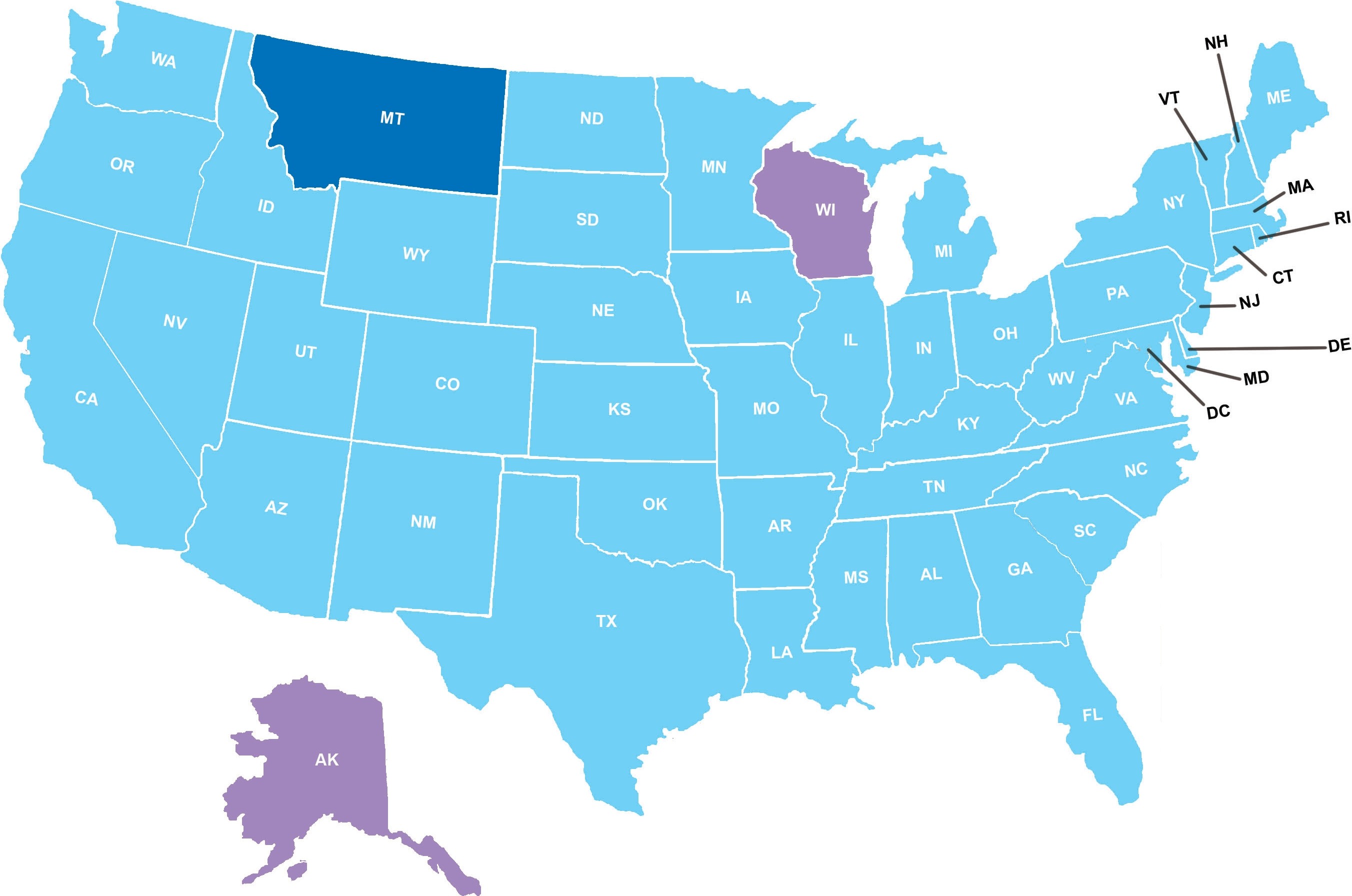 October 2012American Foundation· far Smc1de Prevent10n